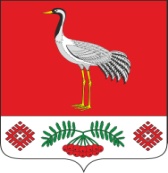 12.01.2022 г. №12РОССИЙСКАЯ ФЕДЕРАЦИЯИРКУТСКАЯ ОБЛАСТЬБАЯНДАЕВСКИЙ МУНИЦИПАЛЬНЫЙ РАЙОНТУРГЕНЕВСКОЕ СЕЛЬСКОЕ ПОСЕЛЕНИЕПОСТАНОВЛЕНИЕ «ОБ УТВЕРЖДЕНИИ МЕРОПРИЯТИЙ ПЕРЕЧНЯ НАРОДНЫХ ИНИЦИАТИВ, ПОРЯДКА ОРГАНИЗАЦИИ РАБОТЫ ПО ЕГО РЕАЛИЗАЦИИ И РАСХОДОВАНИЯ БЮДЖЕТНЫХ СРЕДСТВ»В целях эффективной реализации в 2022 году мероприятий перечня проектов народных инициатив, сформированных на сельском сходе населения муниципального образования «Тургеневка» от 11 января 2022г., в соответствии с Положением о предоставлении субсидий из областного бюджета местным бюджетам в целях софинансирования расходных обязательств муниципальных образований Иркутской области на реализацию мероприятий перечня проектов народных инициатив, утвержденным постановлением Правительства Иркутской области от 14 февраля 2019 года № 108-пп (с изменениями на 21 апреля 2020 года), руководствуясь пунктом 1 статьи 78.1, пунктом 1 статьи 86, статьей 161 Бюджетного кодекса Российской Федерации, Уставом муниципального образования «Тургеневка».ПОСТАНОВЛЯЮ:1. Утвердить мероприятия перечня проектов народных инициатив, реализация которых в 2022 году осуществляется за счет субсидии из областного бюджета в объеме 300000  рублей и субсидии из местного бюджета, предоставляемой в целях софинансирования расходных обязательств муниципального образования в объеме  9300 рублей 00 копеек:         1) Приобретение спортивного оборудования для обустройства парка отдыха, расположенного по адресу: с. Тургеневка, ул. Советская,40 А ( трудовое участие населения);            2)   Приобретение стройматериалов (пиломатериал, гвозди, шурупы, цемент и др.) для благоустройства территории парка отдыха, с. Тургеневка, ул. Советская,40 А ( трудовое участие населения)2. Ответственными за исполнение мероприятий назначить главного специалиста (специалиста по управлению имуществом) администрации МО «Тургеневка» - Марисову Т.Н., главного специалиста (финансиста) МО «Тургеневка» -  Бабину М.П., начальника производственно-технического отдела  – Якута В.В. Срок реализации установить до 30 декабря 2022г. Подготовка отчета об использовании субсидии из областного бюджета и представление его в срок до 01 февраля 2023 года в Министерство экономического развития Иркутской области возлагается на главного специалиста (финансиста) администрации Бабину М.П.3. Утвердить порядок организации работы по реализации мероприятий перечня народных инициатив и расходования бюджетных средств (прилагается).4. Главному специалисту (финансисту) администрации Бабиной М.П. обеспечить внесение изменений в Решение Думы МО "Тургеневка" о бюджете МО «Тургеневка» на 2022 год в части отражения расходов на реализацию мероприятий перечня проектов народных инициатив с учетом порядка организации работы по реализации мероприятий и расходования бюджетных средств и бюджетной классификацией.5. Настоящее постановление подлежит опубликованию в газете «Вестник» и на официальном сайте МО «Тургеневка»6. Контроль за исполнением постановления оставляю за собой.Глава МО «Тургеневка» Синкевич В.В.Приложение  к постановлению главыадминистрации МО «Тургеневка»от 12 января 2022г. №12Порядок организации работы по реализации мероприятий народных инициатив муниципального образования «Тургеневка» на 2022 год1. Общие положенияНастоящий Порядок организации работы по реализации мероприятий народных инициатив муниципального образования на 2022 год (далее- Порядок) принят в целях исполнения постановления Правительства Иркутской области от 14 февраля 2019 года № 108-пп, «О предоставлении субсидий из областного бюджета местным бюджетам в целях софинансирования расходных обязательств муниципальных образований Иркутской области на реализацию мероприятий перечня проектов народных инициатив (с изменениями на 21 апреля 2020 года) далее – Постановление № 108-пп и определяет последовательность действий специалистами администрации муниципального образования «Тургеневка» по освоению средств областной субсидии предназначенной на реализацию мероприятий перечня проектов народных инициатив (далее - субсидия).Ответственным исполнителем за реализацию мероприятий народных инициатив муниципального образования «Тургеневка» на 2022 год назначается постановлением администрации муниципального образования «Тургеневка» (далее - Ответственный исполнитель).Порядок разработан в соответствии с Бюджетным кодексом Российской Федерации, Гражданским кодексом Российской Федерации, Федеральным законом от 05.04.2013 44-ФЗ «О контрактной системе в сфере закупок товаров, работ, услуг для обеспечения государственных и муниципальных нужд».2. Заключение муниципального контракта, договораВ целях повышения эффективности, результативности осуществления закупок товаров, работ, услуг, обеспечения гласности и прозрачности осуществления закупок специалисту по закупкам сформировать заявки и объявить торги (далее - торги) или заключить договор на поставку товаров, работ, услуг (далее - договор).В целях обеспечения расходных обязательств муниципального образования «Тургеневка» необходимо объявить торги, заключить договор в срок не позднее 15 сентября 2022 года.После заключения муниципального контракта на осуществление закупок товаров, работ, услуг, договора Ответственный исполнитель в срок до 18 числа месяца, предшествующего месяцу финансирования субсидий, направляет в министерство экономического развития Иркутской области копию платежного поручения, подтверждающего софинансирование проектов народных инициатив в соответствии с Постановлением № 108-пп.Ответственный исполнитель обязан контролировать расходные обязательства муниципального образования «Тургеневка» и сроки, предусмотренные Соглашением о предоставлении в 2022 году субсидий из областного бюджета бюджетам городских округов и поселений Иркутской области в целях софинансирования расходов, связанных с реализацией мероприятий перечня проектов народных инициатив.3. Исполнение муниципального контракта, договораПриемку поставленного товара, выполненные работы (ее результаты), оказанные услуги предусмотренные муниципальным контрактом, договором включая экспертизы поставленного товара, результатов выполненной работы, оказанной услуги обеспечивает Ответственный исполнитель не позднее одного рабочего дня до последнего дня финансирования муниципальных учреждений по субсидиям и прочим субсидиям в 2022 году, установленного приказом Отдела №32  УФК по Иркутской области.Получатель субсидии обеспечивает оплату поставленного товара, выполненной работы, (ее результатов) оказанной услуги не позднее последнего дня финансирования муниципальных учреждений по субсидиям и прочим субсидиям в 2021 году установленного приказом Отдела № 32 УФК по Иркутской области.4. Заключительные положенияОтветственный исполнитель представляет отчет об использовании субсидии муниципального образования «Тургеневка» в Министерство экономического развития Иркутской области в срок до «01» февраля 2023 года в соответствии с Соглашением и Постановлением № 108-пп.